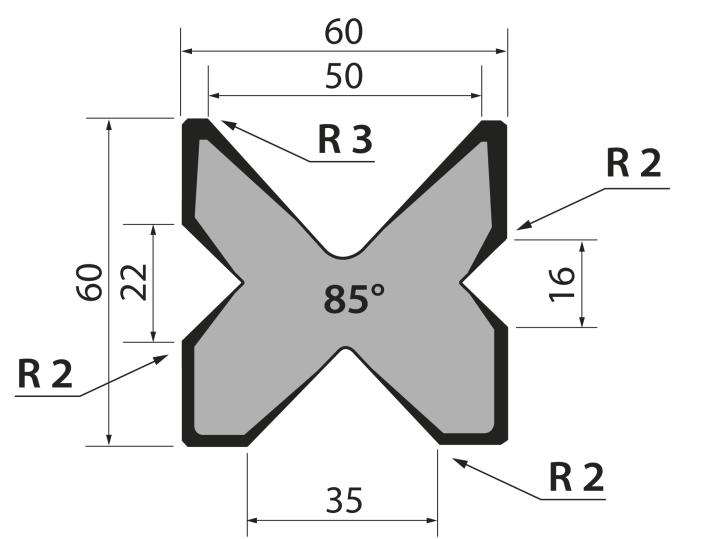 Матрица многоручьевая тип Promecam M.460.R/FМатрица многоручьевая тип Promecam M.460.R/FМатрица многоручьевая тип Promecam M.460.R/FМатрица многоручьевая тип Promecam M.460.R/FМатрица многоручьевая тип Promecam M.460.R/Fартикулдлина, ммвес, кгмакс. усилиеM.460.R /F80515,1080 т/метрзаказатьСтандартные секции инструмента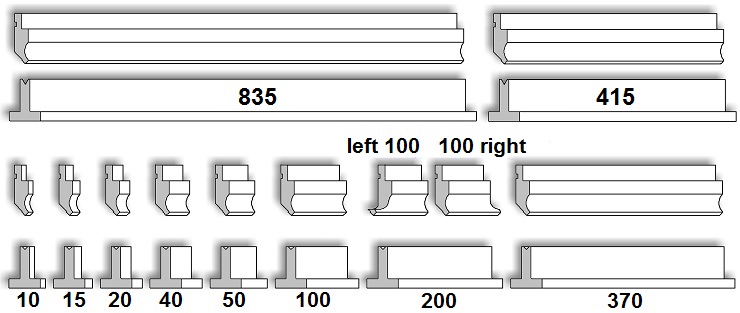 Стандартные секции инструментаСтандартные секции инструментаСтандартные секции инструментаСтандартные секции инструмента